Nr. 902/27.03.2024ANUNȚ CONCURS MEDIC SPECIALIST MEDICINA DE URGENTA Spitalul Orășenesc Țăndărei, Jud. Ialomița, cu sediul în Țăndărei, Jud. Ialomița, strada Spitalului, nr.1, organizează concurs, pentru ocuparea următorului post contractual pe perioadă nedeterminată, conform OMS nr.166/2023:- 1 POST MEDIC SPECIALIST MEDICINA DE URGENTA în cadrul CPU, -durata timpului de lucru 7 ore/zi, 35 ore/saptamana. 	Condiţiile generale de participare la concurs prevăzute de art.3 din METODOLOGIA din 26 ianuarie 2023 privind organizarea concursurilor de ocupare a posturilor vacante şi temporar vacante de medic, medic stomatolog, farmacist, biolog, biochimist şi chimist din unităţile sanitare publice sau din direcţiile de sănătate publică, a funcţiilor de şef de secţie, şef de laborator şi şef de compartiment din unităţile sanitare publice fără paturi sau din direcţiile de sănătate publică, respectiv a funcţiei de farmacist-şef în unităţile sanitare publice cu paturi, aprobată prin Ordinul MS nr.166/2023:Poate ocupa un post vacant persoana care îndeplinește condițiile prevăzute de Legea nr. 53/2003 , Codul muncii, republicată, cu modificările și completările ulterioare, și cerințele specifice prevăzute la art. 542 alin. (1) și (2) din Ordonanța de urgență a Guvernului nr. 57/2019 privind Codul administrativ, cu modificările și completările ulterioare:a) are cetățenia română sau cetățenia unui alt stat membru al Uniunii Europene, a unui stat parte la Acordul privind Spațiul Economic European (SEE) sau cetățenia Confederației Elvețiene;b) cunoaște limba română, scris și vorbit;c) are capacitate de muncă în conformitate cu prevederile Legii nr. 53/2003 — Codul muncii, republicată, cu modificările și completările ulterioare;d) are o stare de sănătate corespunzătoare postului pentru care candidează, atestată pe baza adeverinței medicale eliberate de medicul de familie sau de unitățile sanitare abilitate;e) îndeplinește condițiile de studii, de vechime în specialitate și, după caz, alte condiții specifice potrivit cerințelor postului scos la concurs;f) nu a fost condamnată definitiv pentru săvârșirea unei infracțiuni contra securității naționale, contra autorității, contra umanității, infracțiuni de corupție sau de serviciu, infracțiuni de fals ori contra înfăptuirii justiției, infracțiuni săvârșite cu intenție care ar face o persoană candidată la post incompatibilă cu exercitarea funcției contractuale pentru care candidează, cu excepția situației în care a intervenit reabilitarea;g) nu execută o pedeapsă complementară prin care i-a fost interzisă exercitarea dreptului de a ocupa funcția, de a exercita profesia sau meseria ori de a desfășura activitatea de care s-a folosit pentru săvârșirea infracțiunii sau față de aceasta nu s-a luat măsura de siguranță a interzicerii ocupării unei funcții sau a exercitării unei profesii;h) nu a comis infracțiunile prevăzute la art. 1 alin. (2) din Legea nr. 118/2019 privind Registrul național automatizat cu privire  la  persoanele  care  au  comis  infracțiuni  sexuale,  de exploatare a unor persoane sau asupra minorilor, precum și pentru  completarea  Legii  nr.  76/2008  privind  organizarea  și funcționarea Sistemului Național de Date Genetice Judiciare, cu modificările  ulterioare,  pentru  domeniile  prevăzute  la  art.  35 alin. (1) lit. h).Condiţii specifice de participare la concurs:–  absolvent al Universitatii de medicină și farmacie cu diplomă de licenţă –  certificat de medic specialist Medicina de urgenta– Certificat profesional curent – emis de Colegiul Medicilor, Aviz anual de liberă practică,  Asigurare de malpraxis valabilă.Documente solicitate candidaţilor pentru întocmirea dosarului de concurs, conform art.8 alin (2) din Anexa nr.1 a OMS nr.166/2023:a) formularul de înscriere la concurs, conform modelului prevăzut în anexa nr. 2 la Hotărârea Guvernului nr. 1.336/2022 pentru aprobarea Regulamentului-cadru privind organizarea şi dezvoltarea carierei personalului contractual din sectorul bugetar plătit din fonduri publice (HG nr. 1.336/2022);b) copia de pe diploma de licenţă şi certificatul de specialist sau primar pentru medici, medici stomatologi, farmacişti şi, respectiv, adeverinţă de confirmare în gradul profesional pentru biologi, biochimişti sau chimişti;c) copie a certificatului de membru al organizaţiei profesionale cu viza pe anul în curs;d) dovada/înscrisul din care să rezulte că nu i-a fost aplicată una dintre sancţiunile prevăzute la art. 455 alin. (1) lit. e) sau f), la art. 541 alin. (1) lit. d) sau e), respectiv la art. 628 alin. (1) lit. d) sau e) din Legea nr. 95/2006 privind reforma în domeniul sănătăţii, republicată, cu modificările şi completările ulterioare.e) acte doveditoare pentru calcularea punctajului prevăzut în anexa nr. 3 la ordin;f) certificat de cazier judiciar sau, după caz, extrasul de pe cazierul judiciar;g) certificatul de integritate comportamentală din care să reiasă că nu s-au comis infracţiuni prevăzute la art. 1 alin. (2) din Legea nr. 118/2019 privind Registrul naţional automatizat cu privire la persoanele care au comis infracţiuni sexuale, de exploatare a unor persoane sau asupra minorilor, precum şi pentru completarea Legii nr. 76/2008 privind organizarea şi funcţionarea Sistemului Naţional de Date Genetice Judiciare, cu modificările ulterioare, pentru candidaţii înscrişi pentru posturile din cadrul sistemului de învăţământ, sănătate sau protecţie socială, precum şi orice entitate publică sau privată a cărei activitate presupune contactul direct cu copii, persoane în vârstă, persoane cu dizabilităţi sau alte categorii de persoane vulnerabile ori care presupune examinarea fizică sau evaluarea psihologică a unei persoane;h) adeverinţă medicală care să ateste starea de sănătate corespunzătoare, eliberată de către medicul de familie al candidatului sau de către unităţile sanitare abilitate cu cel mult 6 luni anterior derulării concursului;i) copia actului de identitate sau orice alt document care atestă identitatea, potrivit legii, aflate în termen de valabilitate;j) copia certificatului de căsătorie sau a altui document prin care s-a realizat schimbarea de nume, după caz;k) curriculum vitae, model comun europeanl) Certificat profesional curent – emis de Colegiul Medicilor, Aviz anual de liberă practică,  Asigurare de malpraxis valabilă.	Documentele prevăzute la alin. (2) lit. d) şi f) sunt valabile 3 luni şi se depun la dosar în termen de valabilitate.	În vederea participării la concurs, candidaţii depun dosarul de concurs în termen de 10 zile lucrătoare de la data afişării anunţului pentru ocuparea unui post vacant.	Adeverinţa care atestă starea de sănătate conţine, în clar, numărul, data, numele emitentului şi calitatea acestuia, în formatul standard stabilit prin ordin al ministrului sănătăţii. Pentru candidaţii cu dizabilităţi, în situaţia solicitării de adaptare rezonabilă, adeverinţa care atestă starea de sănătate trebuie însoţită de copia certificatului de încadrare într-un grad de handicap, emis în condiţiile legii.	Copiile de pe actele prevăzute la alin. (2) lit. b), c), i) şi j), precum şi copia certificatului de încadrare într-un grad de handicap prevăzut la alin. (6) se prezintă însoţite de documentele originale, care se certifică cu menţiunea „conform cu originalul“ de către secretarul comisiei de concurs.	Documentul prevăzut la alin. (2) lit. f) poate fi înlocuit cu o declaraţie pe propria răspundere privind antecedentele penale. În acest caz, candidatul declarat admis la selecţia dosarelor şi care nu a solicitat expres la înscrierea la concurs preluarea informaţiilor privind antecedentele penale direct de la autoritatea sau instituţia publică competentă cu eliberarea certificatelor de cazier judiciar are obligaţia de a completa dosarul de concurs cu originalul documentului prevăzut la alin. (2) lit. f), anterior datei de susţinere a probei scrise şi/sau probei practice. În situaţia în care candidatul solicită expres în formularul de înscriere la concurs preluarea informaţiilor direct de la autoritatea sau instituţia publică competentă cu eliberarea certificatelor de cazier judiciar, extrasul de pe cazierul judiciar se solicită de către autoritatea sau instituţia publică organizatoare a concursului, potrivit legii.	Documentul prevăzut la alin. (2) lit. g) poate fi solicitat şi de către autoritatea sau instituţia publică organizatoare a concursului, cu acordul persoanei verificate, potrivit legii.	Dosarele de concurs pot fi transmise de candidaţi și prin Poşta Română, serviciul de curierat rapid, poşta electronică sau platformele informatice ale autorităţilor sau instituţiilor publice înăuntrul termenului prevăzut la alin. (5).	În situaţia în care candidaţii transmit dosarele de concurs prin Poşta Română, serviciul de curierat rapid, poşta electronică sau platforma informatică a unităţii organizatoare, candidaţii primesc codul unic de identificare la o adresă de e-mail comunicată de către aceştia şi au obligaţia de a se prezenta la secretarul comisiei de concurs cu documentele prevăzute la alin. (7) în original, pentru certificarea acestora, pe tot parcursul desfăşurării concursului, dar nu mai târziu de data şi ora organizării probei scrise/practice, după caz, sub sancţiunea neemiterii actului administrativ de angajare.	Transmiterea documentelor prin poşta electronică sau prin platformele informatice ale autorităţilor sau instituţiilor publice se realizează în format .pdf cu volum maxim de 1 MB, documentele fiind acceptate doar în formă lizibilă.	 Nerespectarea prevederilor alin. (10) şi (12), după caz, conduce la respingerea candidatului.	Prin raportare la nevoile individuale, candidatul cu dizabilităţi poate înainta comisiei de concurs, în termenul prevăzut la alin. (5), propunerea sa privind instrumentele necesare pentru asigurarea accesibilităţii probelor de concurs.Dosarele de concurs se depun la sediul spitalului din strada Spitalului, nr.1, oraș Țăndărei, jud. Ialomița, la compartimentul Registratura/ Secretariat sau prin poșta electronica la e-mail : office@spitaltandarei.ro, cu respectarea ulterioară a prevederilor legale de depunere a originalelor. Termenul de depunere a dosarelor este de 10 zile lucrătoare de la afişare conform calendarului de concurs. Concursul constă în urmatoarele etape: a) selecția dosarelor de înscriereb) proba scrisă;c) proba practică;Se pot prezenta la următoarea etapă numai candidații declarați admiși la etapa precedentă.Calendarul de desfăşurare a concursului este următorul: Rezultatele selectării dosarelor de înscriere, cu menţiunea „admis” sau „respins”, se vor afişa la avizierul şi pe site-ul spitalului. Comunicarea rezultatelor la fiecare probă a concursului se va face prin specificarea punctajului final al fiecărui candidat și a mențiunii ”admis” sau ”respins”, prin afișarea la avizierul și pe site-ul spitalului, în termen de maximum o zi lucrătoare de la data finalizării probei.Rezultatele finale se afișează la avizierul și pe pe site-ul spitalului, în termen de o zi lucrătoare de la expirarea termenului de soluționare a contestațiilor pentru ultima probă, prin specificarea punctajului final al fiecărui candidat și a mențiunii ”admis” sau ”respins”.Tematica și bibliografia de concurs se vor înainta candidatului odată cu depunerea dosarelor, precum și prin consultarea pe site-ul spitalului www.spitaltandarei.ro și la avizier. CONTACT:Telefon:  0243.270.700- Secretariat Web:     www. spitaltandarei.roE-mail:   office@spitaltandarei.ro.MANAGER, Av. Stroe AdrianaSPITALUL ORASENESC TANDAREI        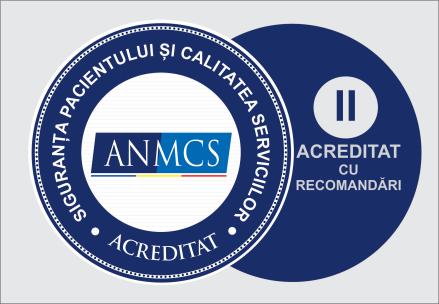 Str. Spitalului, nr. 1, Oras TANDAREI, Jud.IALOMITACod postal: 925200, CUI 4365417Tel: 0243.270.700; Tel/Fax: 0243 273 298.Email: spitaltandarei@gmail.com; office@spitaltandarei.ro,Web: www.spitaltandarei.roOperator de date cu caracter personal inregistrat la A.N.S.P.D.C.P.- nr. 14613Perioada de înscriere și data limită pentru depunerea dosarelor de înscriere28.03.2024-10.04.2024, ora 16.00Data selecţiei dosarelor (proba A) și pentru stabilirea punctajului rezultat din analiza și evaluarea activității profesionale și științifice pentru proba suplimentară de departajare (proba D) prevăzută în anexa nr.3 la ordin12.04.2024, ora 11.00Data afișării rezultatului selecției dosarelor12.04.2024, ora 16.00Data limită de depunere a contestaţiilor privind rezultatul selecţiei dosarelor15.04.2024, ora 16.00Data afişării rezultatelor contestaţiilor privind selecţia dosarelor16.04.2024, ora 14.00Data desfăşurării probei scrise (proba B)24.04.2024, ora 11.00Data afişării rezultatului probei scrise24.04.2024, ora 16.00Data limită de depunere a contestaţiilor pentru proba scrisă25.04.2024, ora 16.00Data afişării rezultatelor contestaţiilor pentru proba scrisă26.04.2024, ora 16.00Data susţinerii probei practice (proba C)07.05.2024, ora 11.00Data afișării rezultatelor probei practice07.05.2024, ora 16.00Data limită de depunere a contestaţiilor privind rezultatul interviului08.05.2024, ora 16.00Data afişării rezultatelor contestaţiilor pentru proba practica09.05.2024, ora 16.00Data afişării rezultatelor finale09.05.2024, ora 16.00